Curriculum VitaeName			BRIJ K. DHINDAW  			Visiting Professor, School of Minerals Metallurgical and Materials EngineeringIndian Institute of Technology, BhubaneswarProfessional Experience Notable academic and related achievements:Ranked first in order of merit in B.Tech course at IIT KharagpurGuided eleven Ph.D thesis and several Masters and Bachelors thesis.	Tweleve Ph.D and several Masters thesisAs Dean Post Graduate Studies of IIT Kharagpur apart from handling the routine academic activities of more than 50 postgraduate programmes of IIT Kharagpur, helped the academic bodies of the Institute to organize and introduce the first Masters Programme in Medical Science and Technology, for students with MBBS qualification at IIT Kharagpur.  Helped the academic bodies at IIT Kharagpur to organize and introduce industry sponsored Post Graduate Diploma course in Steel Technology Awarded Ministry of Education and Cultural Affairs Japan Government Special Visiting Professor position at  , Fellowship at Royal Institute of Technology,  as Guest Professor Member Editorial Board, International Journal of Cast Metals ResearchWritten a section ‘behavior of insoluble particles at the solid/liquid interface’ by invitation in the Metals handbook Vol.15, published by ASM International pp 142-147On the review panel of several International JournalsConvener of two International Conferences organized by IIT KharagpurWas on the international science or advisory bodies of several international conferences organized in , , Korea and currently in .Plenary speaker, Chairman of sessions in several international and national conferencesReviewed several projects for funding agencies like, DST, DRDO, ARDB, CSIR Member Expert Panel appointed by RRL Trivandrum (CSIR) to review the Materials research and development activitiesDelivered  Invited lectures at following Institutions abroad;Argonne National Swedish Steel Corporation SAAB,  Laboratory of Department of   of  (HMI Institute), GermanySponsored Research Activities:Has been P.I. for sponsored projects value from different agencies like, Council of Scientific and Industrial Research Defence Research and Development OrganisationAeronautics Research and Development BoardDepartment of Science and TechnologyMinistry of Human Resource DevelopmentTechnology Development Mission of Planning CommissionSteel Development Funds of Ministry of SteelWas Co-PI of one of the first large project at IIT Kharagpur worth Rs.7 lakhs in 1977 from the Department of Science and Technology on Preparation of Solar Grade Silicon from Rice HuskAt Universiti Sains Malaysia Initiated projects on bio-medical implants based on Mg alloys. Projects initiated in this and strip casting of Al alloys.Most recently PI/Co-PI of on going projects at IIT Kharagpur1.Rheo processing of Al and Mg base alloys by low shear, funded from DRDO through NMRL Ambernath3. Thermal stress modeling and design of twin roll caster to obtain thin alloy sheet with extremely fine/amorphous structure “ DST,  co-PI.Sponsored Research funding while on Study Leave abroad:Was involved in the following sponsored research projects at the University of Alabama as Co-principal Investigator:Study of influence of gravity on the solidification of ceramic metal matrix composite materials.Solidification of particulate metal-matrix composite materialsSpecial achievement as Investigator of the above projects:NASA, USA the sponsor of the first project recognized the major impact of the research outcome  and after strict science and flight readiness review sponsored two experiment being flown on the Space Shuttle Columbia in 1996 and 1997 where Dr. Dhindaw was Co-PI. The experiment in the 1997 mission was handled by Late Dr. Kalpana Chawla as the pay load specialist on Space Shuttle COLUMBIA. Dr. Dhindaw was involved in the formulation of the science, design of the experiment, hardware, and on line monitoring of the experiments and analysis of the results.Consultancy:Plasma/microwave coating on steel plates, Tata Steel (going on)Development of Copper-Nickel alloy wires for Shalimar IndustriesProcess development at Hindustan CablesTechnology review for producing new bi-metallic coins for India Government MintConsultant to foundries in Howrah for process evaluationResearch publications:Published more than 175 original research papers in peer reviewed journalsBooks Edited:Proceedings of the International Conference on Solidification Science and processing -2001, published by Science Publishers and Oxford-IBH Publishing CompanySpecial issue of Transactions of the Indian Institute of Metals, an International Journal of Minerals, Metals and Materials Engineering on Solidification Science and Processing, vol.58, No.4 August 2005Chapter on Metal Matrix Composites: Aluminum, Wiley Encyclopedia of Composites, Second Edition 1999-2014, vol.3,pp 1659-1676,Lecture packages prepared for CEP cell IIT Kharagpur:Experiments in Foundry Technology, sponsored by QIP, Govt. of IndiaSome aspects of manufacture of castingsStudent related activities:  Worked as:Adviser Tennis sub committeeAdviser Athletics sub committee Awards and Honours Received:National Metallurgist Day Award from Government of Indian for outstanding contribution in Metal Sciences.Two certificates of recognition from National Aeronautic and Space Administration(NASA), USA.Silver Jubilee Research Award of I. I. T., Kharagpur.Presidential citation for outstanding services as Chairman of Examination Committee, Institution of Indian FoundrymenMembership of Professional Bodies:	1)	Member - Metallurgical, Minerals and Materials Society (TMS), U.S.A.	2)	Fellow - Institution of Engineers (I).	3)	Life Member - Indian Institute of Metals.Administrative others positions held:Head Metallurgical Engineering Department IIT KharagpurDean (Postgraduate Studies) IIT KharagpurChairman, Joint Entrance Examination committee for admissions to UG admissions at IIT KharagpurChairman, Graduate Aptitude Test for Engineering admissions, IIT KharagpurChairman Central Research FacilityMember Board of Governors National Institute of Technology, RourkelaMember Research Council of National Metallurgical Laboratory, Council of Scientific and Industrial Research, Jamshedpur, IndiaDean (Academic & Research), Indian Institute of Technology, RoparChairman School of Mechanical, Materials and Energy Engineering, Indian Institute of Technology, RoparPUBLICATIONS LIST of Dr. Brij K. Dhindaw 2015Effects of Processing Parameters on Microstructure Evolution of Al-7Si-Mg Alloy by Cooling Slope Casting, Van Thuong, N., Zuhailawati, H., Abu Seman, A.,TD Huy and BK Dhindaw  Journal of Materials Engineering and Performance,24 (5), 2015, pp. 2108-2116Optimization of multiple responses using overlaid contour plot and steepest methods analysis on hydroxyapatite coated magnesium via cold spray deposition, Hasniyati, M.R., Zuhailawati, H.,Sivakumar, R., Dhindaw, B.K., Surface and Coatings Technology, 2015, 280, pp. 250-255Microstructural evolution and wear characteristics of equal channel angular pressing processed semi-solid-cast hypoeutectic aluminum alloys, Thuong, N.V., Zuhailawati, H.,Seman, A.A., Huy, T.D. Brij Kumar Dhindaw, Materials and Design, 2015, 67, pp. 448-4562013-2014Twin Roll Casting of Aluminium Alloys – An overview, N. Barekar and B. K. Dhindaw,  Materials and Manufacturing Processes, DOI: 10.1080/10426914.2014.912307, Published online: 28 Apr 2014.Enhancing the Mechanical Properties of AE42 Magnesium Alloy through Friction Stir Processing, Harpreet Singh Arora, Harpreet Singh Grewal, Harpreet Singh, Brij Kumar Dhindaw and Sundeep Mukherjee*,Advanced Engineering Materials,2013,15, DOI:10.1002/adem.201300440Unusually high erosion resistance of zirconium-based bulk metallic glass, Harpreet Singh Arora, Harpreet Singh Grewal, Harpreet Singh, Brij Kumar Dhindaw and Sundeep Mukherjee, Journal of Materials Research , Volume 28 , Issue 22  , pp 3185-3189.Mechanism of Microstructural Refinement of Al-Cu Alloy During Low Melt Sheared Slope Casting, N.S. Barekar, R. Pradhan, and B.K. Dhindaw, Journal of Materials Engineering and Performance, DOI: 10.1007/s11665-013-0786-6, published on line 23rd November 2013Wear Behaviour of a Mg Alloy Subjected to Friction Stir Processing, Dr. Harpreet Singh, Harpreet S Arora, M.Tech; B K Dhindaw, PhD,Wear, vol.303,no.1-2, pp.65-77,2013Low-Convection-Cooling slope cast AlSi7Mg Alloy – A rheological perspective, R. Ritwik, A.K. Prasada Rao and B. K. Dhindaw, DOI: 10.1007/s11665-013-0530-2, published on line 29th March 2013,  Journal of Material Engineering Performance, ASMCorrosion Behavior of a Mg Alloy AE42 Subjected to Friction Stir Processing, H.S. Arora, H. Singh, and B.K. Dhinda, w (2013) Corrosion: February 2013, Vol. 69, No. 2, pp. 122-135.Hydroxyapatite-Coated Magnesium-Based Biodegradable Alloy: Cold Spray Deposition and Simulated Body Fluid Studies Abdullah C.W. Noorakma, Hussain Zuhailawati, V. Aishvarya, and B.K. Dhindaw, Journal of Materials Engineering and Performance: Volume 22, Issue 10 (2013), Page 2997-3004Microstructure-property relationship for friction stir processed magnesium alloy, Arora, H.S,  Grewal, H.S., Singh, H., Dhindaw, B.K., Mcphail, D., Shollock, B.d, Chater, R., Mukherjee, S., Advanced Engineering Materials, 2013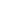 Corrosion behavior of a Mg alloy AE42 subjected to friction stir processing , Arora, H.S., Singh, H. , Dhindaw, B.K., Corrosion, vol. 69, no. 2, pp. 122–135, 2013High speed Twin Roll Casting of Aluminum-Copper Strips Having Layered Structure, S. Sahoo, Amitesh Kumar, B. K. Dhindaw and S. Ghosh , Materials and Manufacturing Processes, 28: 61–65, 2013Effect of Microstructural Evolution on the Properties of Friction Stir Processed Al 6061 Alloy Under Different Cooling Conditions, H.S. Arora, H. Singha, B. K. Dhindaw, and H.S. Grewal, Advanced Materials Research Vol. 620 (2013) pp 77-81 © (2013)September 2011-till November 2012Modeling and Experimental Validation of Rapid Cooling and Solidification during High-Speed Twin-Roll Strip Casting of Al-33 wt pct Cu , S. Sahoo, Amitesh Kumar, B. K. Dhindaw and Sudipto Ghosh, Metallurgical and Materials Transactions B: Process Metallurgy and Materials Processing Science, pp. 1–10, 2012Effect of Process Parameters on Splat Formation during Impingement of Liquid Metal Droplets over a Cold Substrate, Amitesh Kumar, Seshadev Sahoo, Sudipto Ghosh and Brij Kumar Dhindaw, Materials Science Forum Vol. 710 (2012) pp 186-191 © (2012) Trans Tech Publications, Switzerland doi:10.4028/www.scientific.net/MSF.710.186Microstructure evolution under low shear rates during rheo processing of LM25 alloy, Sunitha Jallepalli Satya, Vivek Kumar, Nilam S Barekar, Koushik Biswas, Brij K. Dhindaw,  DOI: 10.1007/s11665-012-0166-7, published on line 14th February 2012, Journal of Material Engineering Performance.Simulation of Cooling of Liquid Metal in an Inclined Slope to Predict the Condition for Semi Solid Forming and Its Experimental Validation,Dhindaw, B.K. , Kumar, M., Kumar, A. Transactions of the Indian Institute of Metals, 2012, Vol. 65, Issue 6, Pages 581-586.Numerical simulation of temperature distribution using finite difference equations and estimation of the grain size during friction stir processing , H.S. Arora, H. Singh, B.K Dhindaw,  Materials Science and Engineering A, vol. 543, pp. 231–242, 2012Parametric Study of Friction Stir Processing of Magnesium-Based AE42 Alloy, H.S.Arora, H. Singh and B. K. Dhindaw, Journal of Materials Engineering and Performance, pp.1–12, 2012COMPOSITE FABRICATION USING FRICTION STIR PROCESSING- A REVIEW", Harpreet Singh Arora. Harpreet Singh and B. K. Dhindaw,  International Journal of Advanced Manufacturing Technology, pp. 1–13, 2011Some observations on microstructural changes in a Mg- based AE42 alloy subjected to friction stir processing  Harpreet Singh Arora, Harpreet Singh and B. K. Dhindaw, Metallurgical and Materials Transactions B: Process Metallurgy and Materials Processing Science, vol. 43, no. 1, pp. 92–108, 2012Some Investigations on Friction Stir Processed Zone of AZ91 Alloy,  Arora, H.S.aSingh, H., Dhindaw, B.K., Grewal, H.S. Transactions of the Indian Institute of Metals, 2012, Vol. 65, Issue 2, pp. 735-740.Improving the tribological properties of Mg based AZ31 alloy using friction stir processing, H.S. Arora1, a, H. Singh, , B.K. Dhindaw, and H.S. Grewal,  Advanced Materials Research Vol. 585 (2012) pp 579-583Material Characterization of Al-Si/SiCpp Composite via Pressureless Infiltration using Polystyrene as External Binder A.S.Anasyida1,a, Norani Abdul Manaf1,b, B.K.Dhindaw1,c, Y.Mahani1,d Advanced Materials Research Vol. 626 (2013) pp 948-952Metal matrix composites: aluminum,  Singh, Harpreet; Dhindaw, Brij Kumar, Edited by Nicolais, Luigi; Borzacchiello, Assunta ,  Wiley Encyclopedia of Composites (2nd Edition) (2012), 3, 1659-1676Papers published in 2009- August 2011Simulation of cooling of double-layered splat and its experimental validation 	using Jackson-Hunt theory , A. Kumar, S. Ghosh and B. K. Dhindaw 	Metallurgical and Materials Transactions B, vol. 42, no. 2, pp. 269–273, 2011Simulation of cooling of liquid Al–33 wt.% Cu droplet impinging on a metallic 	substrate and its experimental validation,  A. Kumar, S. Ghosh, B.K. 	Dhindaw, Acta Materialia, Volume 58, Issue 1, January 2010, Pages 122-133, Influence of Superheat on Microstructure and Mechanical Properties of Ductile Cu47.5Zr47.5Al5 Bulk Metallic Glass-Matrix Composite, A. A. Antonysamy,, S 	Pauly, B. K.  Dhindaw, and J. Eckert Journal of 	Materials Engineering and 	Performance, pp. 1–10, 2010Melt conditioned, High-Pressure Die Casting of Mg-Zn-Y Alloy, Mingxu Xia, 	Subhajit Mitra, Brij Dhindaw, Guojun Liu and Zhongyun Fan, Metallurgical and Materials Transactions B, published on line October 2009, Vol. 41B, February 	2010, pp 209-213.Structure-Property Relations in Bulk Metallic Cu-Zr-Al Alloys, N. S. Barekar, S. Pauly, R. B. Kumar, U. Kühn, B. K. Dhindaw and J. Eckert, Materials Science and Engineering A Volume: 527   Issue: 21-22   Pages: 5867-5872 Published: 	2010S. Tzamtzis, N.S. Barekar, N. Hari Babu, J. Patel, B.K. Dhindaw, Z. Fan:  Processing of advanced Al/SiC particulate metal matrix composites under intensive shearing - A novel Rheo-process,  Composites: Part A, 40 (2009) 144-151.N.S. Barekar, S. Tzamtzis, N. Hari Babu, Z. Fan and B.K. Dhindaw:  	Processing 	of Ultrafine-Size Particulate Metal Matrix Composites by 	Advanced Shear Technology,  Metallurgical and Materials Transactions A, 	vol 40A, 691-701 online Feb 09Effect of Intensive Shearing on the Morphology of Primary Silicon and Properties of Hypereutectic Al-Si alloy, N. Barekar, N. Hari Babu, B. K. Dhindaw* and Z. Fan, Materials Science and Technology   Volume: 26   Issue: 8 Pages: 975-980   Published: 2010  Processing of Aluminum-graphite particulate metal matrix composites by advanced shear technology,  N. Barekar, S. Tzamtzis, B. K. Dhindaw* J. Patel, N. Hari Babu, Z. Fan, Journal of Materials Engineering and Performance, Vol. 18(9) December 2009, pp 1230-1240Decarburization as a tool to explore parallels between solid-solid and liquid solid transformations: Fe-C-Mn-Si steels, Brij. K. Dhindaw, Deba Prakash Guru, Gary Purdy, Hatem S Zurob, Transactions of The Indian Institute of Metals, vol. 62, Issues 4-5, August-October 2009, pp 255-260Improvement in silicon morphology and mechanical properties of Al-17Si alloy by melt conditioning shear technology, Barekar, NS; Dhindaw, BK; Fan, Z,  International Journal of Cast Metals Research   Volume: 23   Issue: 4  Pages: 	225-230   Published: 2010List of Published papers till 2008Microstructure and Properties of Friction Stir Butt-Welded AE42 Magnesium Alloy, R. P. Dobriyal, B. K. Dhindaw, S. Muthukumaran and S. K. Mukherjee, Materials Science and Engineering A, 477(2008), 243-249S. Muthu Kumar and B. K. Dhindaw , Magnesium Alloy – SiCp Reinforced     Infiltrated Cast Composites, Materials and Manufacturing Processes, 22: 429–432, 2007Preparation and characterization of binder less Mg/Mg alloy  infiltrated SiCp reinforced composites, S. Muthukumar and B. K. Dhindaw, Journal of Materials Engineering and Performance, Vol. 16, No. 5, October 2007, pp527-532.A.Arunachaleswaran, I.M. Pereira , H. Dieringa , Y. Huang, N. Hort , B.K. Dhindaw, K.U. Kainer,  Creep behavior of AE42 based hybrid composites, Materials Science and Engineering A 460–461 (2007) 268–276Microstructure characteristics and creep properties of AE42 based hybrid composites prepared by squeeze casting process, A. Arunachaleswaran, B. K. Dhindaw,  H. Dieringa , N. Hort , K.U. Kainer, Transactions of Indian Institute of Metals, Vol. 60, No. 2-3, (2007), pp87-91.Control of monotectic solidification by a high static magnetic field, Yasuda, H.; Ohnaka, I.; Dhindaw, B. K.; T. Nagira, A. Sugiyama, K. Umetami, K. Uesugi Takezawa,  T.; Tsuchiyama, A.; Nakano, T. Transactions of Indian Institute of Metals, Vol. 60, No. 2-3, (2007), pp75-78.A.Kumar, Sudipto Ghosh and B. K. Dhindaw, Simulation of cooling rate of alloy drops during spray casting, Transactions of Indian Institute of Metals, Vol. 60, No. 2-3, (2007), pp185-190.S. Muthukumar and B. K. Dhindaw, Preparation and characterization of binder less Mg/Mg alloy infiltrated SiCp reinforced composites, Journal of Materials Engineering and Performance, vol. 15, No.5, October 2007, pp 527-532.A.K.Verma, Sanjay Chandra, B. K. Dhindaw and R. D. K. Misra, Numerical treatment of the galvannealing process, Materials Science and Engineering A, 2006, 418(1-2), 335-340Yasuda, H.; Ohnaka, I.; Dhindaw, B. K.; Fujimoto, S.; Takezawa, N.; Tamayama, T.; Tsuchiyama, A.; Nakano, T.; Uesugi, K.   Fabrication of porous aluminum and copper media by using monotectic solidification under a magnetic field.    Materials Science Forum  (2006),  512(Advanced Structural and Functional Materials Design),  289-294Characterization and Kinetics of SiC Deposition Coatings on Graphite by CVDProcess, Brij K. Dhindaw and Soobhankar Pati, Ceramic Matrix Composites Organized by E. Lara-Curzio, J.P. Singh, N.P. Bansal, W.M. Kriven, F. Zok, and H. Schneider Materials Science and Technology (MS&T) 2006: MATERIALS AND SYSTEMS - Volume 1 pp93-101Characterization of stress in reinforcements in magnesium based squeeze infiltrated cast hybrid composites, S. Ravikumar, M. K. Panigrahi, S. K. Thakur, K. U. Kainer, M. Chakraborty and B. K. Dhindaw, Materials Science and Engineering A, Vol. 415, issues 1-2, 2006, pp. 207-212.Numerical treatment of diffusional phase transformation through fully implicit control volume method, A. K. Verma, Sanjay Chandra and B, K, Dhindaw, Materials Science and Technology,  vol. 21, No. 11, 2005, pp 1303-1308.Microstructure development and solute redistribution in aluminium alloys under low and moderate shear rates during rheo processing, B. K. Dhindaw, Amer Alkerkhi, Lankesh Kumar and Hasse Fredriksson, Materials Science and Engineering A, Vol.413, 2005, pp. 156-164..A fully implicit fixed-grid finite difference formulation for phase change problems, A. K. Verma, Sanjay Chandra and B. K. Dhindaw, Transactions of the Indian Institute of Metals, An International Journal of Minerals, Metals and Materials Engineering, vol. 58, No. 4. August 2005, pp. 517-523.Evolution of regular monotectic structure during unidirectional solidification under a static magnetic field, H. Yasuda, I. Ohnaka, B. K. Dhindaw. N. Takezawa, T. Tamayama, S. Fujimoto,A. Tsuchiyama, T. Nakano and K. Uesugi, Transactions of the Indian Institute of Metals, An International Journal of Minerals, Metals and Materials Engineering, vol. 58, No. 4. August 2005, pp. 625-630.Thermal cycling and creep studies of AM50+Nd magnesium alloy based carbon fiber, SiC particulate and in situ Mg2Si reinforced hybrid composites, S. K. Thakur, H. Dieringa, B. K. Dhindaw, N. Hort and R. U. Kainer, Transactions of the Indian Institute of Metals, An International Journal of Minerals, Metals and Materials Engineering, vol. 58, No. 4. August 2005, pp. 653-659.The influence of reinforcement coating on interfacial characteristics in stir cast Al/SiC composites, S. Ravi Kumar, M. Chakraborty and B. K. Dhindaw, Transactions of the Indian Institute of Metals, An International Journal of Minerals, Metals and Materials Engineering, vol. 58, No. 4. August 2005, pp. 721-730.Evolution of in-situ generated reinforcement precipitates in metal matrix composites, S. Sen, S. K. Kar, A. V. Catalina, D. M. Stefanescu and B. K. Dhindaw, Transactions of the Indian Institute of Metals, An International Journal of Minerals, Metals and Materials Engineering, vol. 58, No. 4. August 2005, pp 709-714. Thermal cycling and creep studies of AM50+Nd magnesium alloy based carbon fiber, SiC particulate and in-situ Mg2Si reinforced hybrid composites.      Thakur, S. K.; Dieringa, H.; Dhindaw, B. K.; Hort, N.; Kainer, K. U. International SAMPE Symposium and Exhibition (2004), 49(SAMPE 2004), 2335-2345.An alternative fixed grid method for solution of the classical one-phase Stefan problem, A. K. Verma, Sanjay Chandra and B. K. Dhindaw, Applied Mathematics and Computation  Elsevier,  Volume 158, (2004) , pp 573-584.Characterization of the peritectic reaction in medium alloy steel through microsegregation and heat of transformation studies, Brij K. Dhindaw, Tomas Antonsson, Jose Tinoco and Hasse Fredriksson, Metallurgical and Materials Transaction,vol 35A,September 2004, p2869.Some Studies on the Thermal-Expansion Behavior of C-Fiber, SiCP, and In-Situ Mg2Si-Reinforced AZ31 MgAlloy Based Hybrid Composites, S.K. Thakur, B.K. Dhindaw, N. Hort, and K.U. Kainer, Metallurgical & Materials Transactions A Volume Number: 35A pp. 1167-1176  March 2004.Some Studies on Mg Alloy Reinforced with Ceramic Discontinuous Phases”, S.K.Thakur, B.K.Dhindaw, N.Hort and K.U.Kainer: Material Science Forum, Vol. 419-422, 2003, pp. 837-842.Effect of Thermal Teatment on Thermal Expansion Behaviour of Mg Alloy Based Hybrid Compoites”, S.K.Thakur, B.K.Dhindaw and K.U.Kainer: Material Science Forum, Vol. 426-432, 2003, pp. 2027-2032.A.R. M. Srivastava, Jurgen Eckert, Wolfgang Löser, Brij K. Dhindaw and Ludwig Schultz, “Cooling rate evaluation for bulk amorphous alloys from eutectic microstructures in casting processes”, Materials Transactions, Vol. 43, No. 7(2002) pp 1670-1675.Influence of interfacial characteristics between SiCp and Mg/Al metal matrix on wear, coefficient of friction and microhardenss, S. K. Thakur and B. K. Dhindaw, WEAR, vol.247, Issue2, February 2001, pp 199-201.Particle engulfment and pushing micro-gravity experiments and mathematical modeling.      Stefanescu, D. M.; Catalina, A. V.; Juretzko, F.; Mukherjee, S.; Sen, S.; Dhindaw, B. K., European Space Agency, SP (2001), SP-454(Vol. 2, First International Symposium on Microgravity Research & Applications in Physical Sciences and Biotechnology, 2000, Volume 1),  621-628.  Solidification under microgravity.  Dhindaw, B. K., Sadhana (2001), 26(1 & 2), 59-69.  Characterization of inclusions distribution in cast steel, Bithika Haldar and B. K. Dhindaw, International Conference on Solidification Science and Processing, Editors B. K. Dhindaw, B. S. Murty and S. Sen, Published by Oxford & IBH Publishing Co. Pvt. Ltd., 2001, pp. 311-319Material science research in microgravity current status and experimental case history, B. K. Dhindaw, Current Science, vol. 79, No. 3, August 2000.On the infiltration Behavior of Al, Al-Li, and Mg Melts through SiCp Bed, B. S. Murty, S. K. Thakur, and B. K. Dhindaw, Metallurgical and Materials Transactions, Vol. 31A, January 2000, pp319-325.Particle engulfment and pushing by solidifying interfaces: part II. Microgravity experiments and theoretical analysis. Stefanescu, D. M.; Catalina, A.; Sen, S.; Juretzko, F. R.; Dhindaw, B. K.; Curreri, P. A., Metallurgical and Materials Transactions A (2000),  31A(6),  1700-1704.  Stefanescu, D. M.; Juretzko, F. R.; Catalina, A.; Dhindaw, B. K.; Sen, S.; Curreri, P. A., Metallurgical and Materials Transactions A (1999), 30A (7), 1890-1894.In situ observations of interaction between particulate agglomerates and and advancing planar solid/liquid interface: microgravity experiments, S. Sen, F. Juretzko, D. M. Stefanescu, B. K. Dhindaw and P. A. Curreri, Journal of Crystal Growth 204 (1999) 238-242.Interfacial isuues in ceramic particulate reinforced metal matrix composites, B. K. Dhindaw,  Bull Mater. Sci., Vol. 22, No. 2, March 1999.Effect of surface coating on SiCp on infiltration kinetics by Al metal, S. K. Thakur, D. V. Rao, B. S. Murty, B. K. Dhindaw and S. B. Singh, paper presented at 47th Indian Foundry Congress held at Calcutta, 1999, published in Proceedings of the Congress, pp140-144.Heat transfer in hot metal ladles- mathematical modeling and experimental validation, A. Ganesh, A. Jain, B. K. Dhindaw and S. C. Panigrahi, Paper presented at 6th Asian Foundry Congress held at Calcutta, 1999, published in Proceedings of the Congress pp323-327.*Effect of heat treatment parameters on hardness variation of ADI studied by factorially designing the experiments", Rakesh Sukhija, Brij K. Dhindaw and Sundeep Mukherjee, Internation Journal of Cast Metals Research, 1999, 11, 557-560.Frank R Juretzko, Brij K. Dhindaw, Doru M. Stefanescu, Subhayu Sen, and Peter A. Curreri, “Particle Engulfment and Pushing by Solidifying Interfaces: Part 1. Ground Experiments, Metallurgical and Materials Transactions A, Vol. 29A, June 1998, pp1691-1696.Measurement of interfacial undercooling in a dilute Pb-Sn alloy near the regime of morphological instability.      Sen, S.; Dhindaw, B. K.; Curreri, P. A.; Peters, P.; Kaukler, W. F.  Journal of Crystal Growth (1998), 193(4), 692-700.  D.M.Stefaenscu, F.R. Juretzko, B.K. Dhindaw, A.Catalina, S.Sen and P.A.
Curreri "Particle Engulfment and Pushing by Solidifying Interfaces: Part II, Microgravity Experiments and Theoretical Analysis" Metallurgical Transactions A Vol 29A, June 1998 Pages 1697-1706.S. Sen, B. K. Dhindaw, D. M. Stefanescu, A. Catalina and P. A. Curreri, "Melt convection effects on the critical velocity of particle engulfment" Journal of Crystal Growth 173(1997), pp574-584.Sen, D. M. Stefanescu, B. K. Dhindaw, W. K. Kaukler, P. A. Curreri, “The relevance of Microgravity to the Interaction of a Solidifying Planar Interface with an Insoluble Particle” Proceedings of the 35th Aerospace Sciences Meeting & Exhibit, held at Reno, Nevada, Jan6-10, 1997. Publication No. A1AA 97-0451 of American Institute of Aeronautics and Astronautics.Smelting reduction of prereduced iron ore, Prakash, S.; Dhindaw, B. K.; Sengupta, S. Ironmaking and Steelmaking (1997), 24(6), 468-475.  Phase transformation modeling to characterize carbon diffusivity in steel in the presence of Cr.  Munirajulu, M.; Dhindaw, B. K.; Biswas, A., Scripta Materialia (1997), 37(11), 1693-1699.The pushing/engulfment transition for zirconia particles in aluminum and zinc matrixes.      Stefanescu, D. M.; Juretzko, F. R.; Dhindaw, B. K.; Sen, S.; Curreri, P. 3342, NASA Microgravity Materials Science Conference, 1996,  487-492.  Interfacial energy - theoretical and experimental evaluation for metal-ceramic systems.      Juretzko, F.R.; Stefanescu, D.M.; Dhindaw, B.K.; Sen, S.    Processing, Properties, and Applications of Cast Metal Matrix Composites, Proceedings of a Symposium at the TMS Fall Meeting, Cincinnati,  (1996), 21-31.  Publisher: Minerals, Metals & Materials Society.F. R. Juretzko, B. K. Dhindaw, S. Sen and D. M. Stefanescu, “ The use of X-ray transmission microscopy in the evaluation of particle distribution in metal ceramic composites”, Proceedings of The Third International Conference on Composites Engineering(ICCE/3),  New Orleans, USA, Edited by David Hui, pp421-422.Leon Torres, Stefanescu D. M. , Sen  S. and Dhindaw B. K., "Influence of gravitational acceleration on the macrosegregation of Al-Cu alloys", paper published in the proceedings of the Third Pacific Rim International Conference on Modeling of Casting and Solidification Processes  held at Beijing, China 1996.Doru M. Stefanescu, Rajesh V. Phalnikar, Hantong Pang, Sanjay Ahuja and Brij K. Dhindaw, "A coupled force field- thermal field analytical model for the evaluation of the critical velocity for particle engulfment", ISIJ International, vol., 35(1995), No. 6, pp 700-707.The weld pool region of welded cast metal-matrix ceramic-particulate composites.      Dhindaw, B. K.; Panigrahi, S. C.; Salimath, R. S.; Biswas, A.  Cast Metals  (1995),  7(4),  211-217.  M. Munirajulu, B. K. Dhindaw, A. Biswas and A. Roy, "Modelling of eutectoid transformation in plain carbon steel", ISIJ International, vol. 34, 1994, No. 4, pp 355-358.M. Munirajulu, B. K. Dhindaw and A. Biswas, "Modelling of eutectoid transformation in plain carbon steel using kinetic equation", Scripta Metallurgica et Materialia, vol. 30, No. 8, 1994, pp 1037-1041.S. Sen, B. K. Dhindaw and D. M. Stefanescu," Evaluation of interface stability and melt-processing techniques of Ni3Al/SiC particulate composites", Materials Science and Engineering, A174 (1994) pp 207-216.S. Sen, D. M. Stefanescu and B. K. Dhindaw, " Melt-processed Ni3Al matrix composites reinforced with TiC particles", Metallurgical Materials Transactions A, Volume 25A, 1994, pp2525-2534.S. Sen, D. M. Stefanescu and B. K. Dhindaw, "Processing and properties of cast Ni3Al/TiC-particle composites", AFS Transactions, 1994, 46, pp477-485.B. K. Dhindaw, “Sand Metal Wettability and Metal Penetration in Castings”, Transactions of The Institute of Indian Foundrymen 1994, pp203-206Melt processed TiC reinforced Ni3Al matrix composites, Sen, S.; Stefanescu, D. M.; Dhindaw, B. K., Microstruct. Form. Solidif. Met. Matrix Compos.  (1993),     29-40. Modeling of particle distribution in equiaxed-grains metal matrix composites.      Stefanescu, D. M.; Ahuja, S.; Dhindaw, B. K.; Phalnikar, R., Editor(s): Brown, Stuart B.; Flemings, Merton C.    Proc. Int. Conf. Semi-Solid Process. Alloys Compos., 2nd  (1993),  Meeting Date 1992,     406-16.  Publisher: Miner. Met. Mater. Soc.,  Warrendale.  S. Ahuja, D. M. Stefanescu and B. K. Dhindaw, "Role of processing parameters on the interaction between liquid/solid interfaces and insoluble particles", Proceedings of the 2nd International Conference on Cast Metal Matrix Composites ,Tuscaloosa, Alabama October, 1993, pp 44-56.H. T. Pang, D. M. Stefanescu and B. K. Dhindaw, "Influence of interface morphology on the pushing/engulfment transition of polystyrene particles in succinonitrile + water matrices", Proceedings of the 2nd International Conference on Cast Metal Matrix Composites ,Tuscaloosa, Alabama October, 1993, pp 57-69.S. Sen, D. M. Stefanescu and B. K. Dhindaw,"Processing and properties of cast Ni3Al/TiC particles composites",Proceedings of the 2nd International Conference on Cast Metal Matrix Composites ,Tuscaloosa, Alabama October, 1993, pp180-193.B. K. Dhindaw and F. Juretzko,” Computer Tomographic Evaluation of Cast Composites”, The Institute of Indian Foundrymen Transactions, 1993, pp583-588.D. M. Stefanescu and B. K. Dhindaw, “Comprehensive approach to the Modeling of Solidification of Castings”, The Institute of Indian Foundrymen Transactions, 1993, pp595-616.An investigation on the role of sand-metal contact angle in the formation of casting penetration defects: Phase II.      Giese, S.; Stefanescu, D. M.; Piwonka, T. S.; Sen, S.; Dhindaw, B. K., Transactions of the American Foundrymen's Society  (1992),  100  785-92.Evaluation of various intermetallic matrix - ceramic particle systems for melt processing of metal matrix composites.      Sen, S.; Dhindaw, B. K.; Stefanescu, D. M., Materials Research Society Symposium Proceedings (1992), 273 (Intermetallic Matrix Composites II), 399-409.Aluminum-aluminum bonding by rubber blend based on epichlorohydrin rubber and carboxylated nitrile rubber.      Bhattacharya, Tinku; Dhindaw, B. K,  Journal of Adhesion (1992), 39(4), 207-26.Effect of silica filler on aluminum-aluminum bonding by a self-vulcanizable blend based on chlorobutyl rubber and carboxylated nitrile rubber.      Bhattacharya, Tinku; Dhindaw, B. K.; De, S. K., Journal of Adhesion Science and Technology (1992), 6(5), 537-56.  P. S. Das, A. Biswas and , B. K. Dhindaw,  "Modeling of eutectoid transformation in Zn-Al alloys", Acta Metallurgica et Materialia, 40 (1992) 471.Properties and behavior of acetone based polysilicic acid bonded ceramic shell molds for investment casting process.      Chakrabarti, B. K.; Dhindaw, B. K.; Chakraborty, M., Metals, Materials and Processes (1991), 3(1), 63-66.  Reusable dry adhesive:  aluminum-aluminum bonding by self-vulcanizable blend based on carboxylated nitrile rubber and chlorobutyl rubber.      Bhattacharya, Tinku; Dhindaw, B. K.; De, S. K., Journal of Adhesion (1991), 34(1-4), 45-63.B. K. Dhindaw, “Tribological Properties of Al-1.5%Mg SiC Metal Matrix Composites”,  Proceedings of the 39th Annual Convention of The Indian Institute of Indian Foundrymen, 1991, pp258-263.D. M. Stefanescu, A. Moitra, A. S. Kacar and B. K. Dhindaw, "The influence of buoyant forces and volume fraction of particles on the particle pushing/entrapment transition during directional solidification of Al-SiC and Al/graphite composites", Met. Trans. 21A (1990) 231.Preparation and characterization of an acetone-based polysilicic acid binder for ceramic shell investment casting process.      Chakrabarti, B. K.; Dhindaw, B. K.; Chakraborty, M., Metals, Materials and Processes (1990), 2(1), 37-48.B. K. Dhindaw, " Processing of Materials in Space", Indian Journal of Technology, 28 June-August 1990, pp 475.A.Moitra, B. K. Dhindaw and D. M. Stefanescu, "Directionally solidified Al/SiC and Al/graphite composites", Solidification of Metal Matrix Composites - Proceedings of the conference jointly sponsored by TMS Solidification Committee and TMS-ASM Composite Committee at Indianapolis U. S. A. 1989,  pp 91.F. Rana, B. K. Dhindaw and D. M. Stefanescu, "Optimization of SiC particle dispersion in Aluminum metal matrix composites", Trans. American Foundrymen Soc., 41 (1989) 255.B. K. Dhindaw, "Identification of sources of inclusions in castings using scanning electron microscope", Proceedings of the 37th Annual Convention of Institute of Indian Foundrymen, New Delhi, India, .R. J. Singh, S. N. Asthana, R. I. Ganguly, and B. K. Dhindaw "Application of design of experiments to the quantative study of the strengthening characteristics of cast Al-Si-Mn-Mg alloys", Trans. of I. I. M., 42 (1989) 307.R. J. Singh, R. I. Ganguly, B. K. Dhindaw and S. N. Asthana, Ermittlung derfestigkeitssteigerung von Al-Si-Mn-Mg-guplegierungen wit hilfe statisticher untersechungsmethoden", Aluminum, 64 (1988) 929.B. K. Dhindaw, A. Moitra, D. M. Stefanescu and P. Curreri, "Directional solidification of Al-Ni/SiC composites during parabolic trajectories", Met. Trans. 19A (1988) 1899.D. M. Stefanescu, B. K. Dhindaw, A. Kacar and A. Moitra, "Behavior of ceramic particles at the solid/liquid metal interface in metal matrix composites", Met. Trans. 19A (1988) 2847.B. K. Dhindaw, D. M. Stefanescu, A. K. Singh and P. Curreri, "Directional solidification of Cu-Pb and Bi-Ga monotectic alloys under normal gravity and during parabolic flight", Metallurgical Transactions 19A (1988) 2839.B. K. Dhindaw, S. A. Kacar and D. M. Stefanescu, "Entrapment and pushing of particles during directional solidification of aluminum-silicon carbide metal matrix composites", Proceedings of the First ASM Europe Technical Conference, 7-8 September, (1987), Paris, France, pp 491.B. K. Dhindaw, D. M. Stefanescu, P. A. Curreri and D. K. Bandhyopadhyay, "Solidification of carbide metal-matrix composites of the Fe-VC type under variable gravity levels", Proceedings of the Solidification Processing, 12-14 September, (1987), Sheffield, U. K.M. Chakraborty, R. Kher and B. K. Dhindaw, "Mould metal reaction in casting high manganese steel in sodium silicate bonded sand moulds", The British Foundrymen, June 1986, 79(5),  229-34.S. Guha and B. K. Dhindaw, "Modification of Al-Si alloys by an organic compound silicon", Journal of Materials Science Letters, 5 (1986), 457.S. Mukherjee, A. Mukherjee, B. K. Dhindaw and H. S. Ray, "Reduction of iron ore fines with coal fines by statistical design of experiments", Trans. Iron and Steel Inst. of Japan, 26(2), (1986) 101-6.Mold-metal reactions in casting high manganese steel in sodium silicate bonded sand molds.      Chakraborty, M.; Dhindaw, B. K.; Kher, R., British Foundryman (1986), 79(5), 229-34.  A study based on statistical design of experiment of superplasticity in aluminum bronzes containing different levels of iron.      Majumdar, S. K.; Tewari, R. A.; Dhindaw, B. K., Transactions of the Indian Institute of Metals  (1986),  39(3),  205-10.  Wear properties of aluminum-10silicon composites with white ash and silicon carbide., Guha, S.; Dhindaw, B. K.,   Wear (1986), 110(1), 87-89. Modification of aluminum-silicon alloys by an organic compound silicone. Guha, S.; Dhindaw, B. K., Journal of Materials Science Letters (1986), 5(4), 457-8.Acetone based polysilicic acid binder for ceramic shell investment casting process. Chakrabarti, B. K.; Chakraborty, M.; Dhindaw, B. K., Journal of Materials Science Letters (1985), 4(4), 373-6.  R. J. Singh, R. I. Ganguly and B. K. Dhindaw, "Effect of alloying elements on the corrosion properties of sand and graphite cast Al-Si-Cu-Mg alloys", Aluminum, 61 (3) (1985) E176.S. K. Mujumdar, R. A. Tewari and B. K. Dhindaw, "Study of the effect of testing and processing variables on superplastic behavior of Zn-Al eutectoid and near eutectoid alloys by statistical design of experiments", Trans. Japan Inst. of Metals, 26 (4) (1985) 259-70.R. J. Singh, R. I. Ganguly and B. K. Dhindaw, "Application of statistical design of experiments for quantitative studying the strengthening characteristics of cast Al-Si-Cu-Mg alloys", The British Foundrymen, October 1984.M. J. Godbole, H. A. Karketta and B. K. Dhindaw, "Indigenous pattern material for investment casting", Indian Foundry Journal, Oct. 1984, pp. 15-19.B. K. Dhindaw and P. G. Mukunda, "Possible applications of cybernetics in powder metallurgy", Trans. P. M. A. I., 10 (1983) 83.B. Chakraborty, M. Chakraborty and B. K. Dhindaw, "Thermal analysis of silicic acid used as binder in ceramic moulding process", Proceedings of the Fourth International Symposium on Thermal Analysis, I. I. Sc., Bangalore, India, Dec. 8-10, 1983, pp. IV 24.A.S.C. Bose, T. P. Ojha, B. K. Dhindaw and V. V. Ratnam, "Selective flat plate collectors for solar dryers", Drying Technology, 1 (2) (1983-84) 215.B.K. Dhindaw, A. S. C. Bose, and T. P. Ojha "Optimization of process variables for selective coating surfaces for flat plate collectors", Alternative Energy Sources - V (Part A) Elsevier Science Publishers, Netherlands (1983) 167.B.K. Dhindaw and J. D. Verhoeven, "Inverse chill and nodular graphite formation in synthetic cast irons melted and cast under vacuum", Transactions of Japan Institute of Metals, 24 (2) (1983), 71-80.Scanning electron microscopy studies on tensile rupture of rubber.      Mathew, N. M.; Bhowmick, A. K.; Dhindaw, B. K.; De, S. K., Journal of Materials Science  (1982),  17(9),  2594-8.  Scanning electron microscopy studies of tear of carboxylated nitrile rubber.      Chakraborty, S. K.; Bhowmick, A. K.; De, S. K.; Dhindaw, B. K., Rubber Chemistry and Technology  (1982),  55(1),  41-50.  M. Chakroborty and B. K. Dhindaw, "Application of the statistical design of experiments in the study of clay bonded sand mixtures, The British Foundrymen, 75 (7) (1982) 114.S. K. Setua, S. K. Chakraborty, S. K. De and B. K. Dhindaw, "Scanning electron microscopy studies on the mechanism of rubber tear", Scanning Electron Microscopy, (1982) part III 973.A.Dutta, S. Gupta, B. K. Dhindaw and P. Banerjee, "Some studies on indigenous pattern materials for lost wax process", Indian Foundry Journal, 27 (10) (1981) 9.R. Singh, R. C. Maheshwari and B. K. Dhindaw, "Production and analysis of white ash", Agricultural Mechanization in Asia, Africa and Latin America, published in Japan, Summer 1981, pp. 57-64.Effects of freezing rate on graphite morphology in high purity iron-carbon-silicon alloys.      Dhindaw, B. K.; Verhoeven, J. D., Indian Foundry Journal  (1981),  26(8),  14-17.  A correlation between operating variables in case of laterite ore pellets.      Ganguly, Amit; Dhindaw, B. K., Transactions of the Indian Institute of Metals (1980), 33(1), 74-5. B. K. Dhindaw and J. D. Verhoeven, "Nodular graphite formation in vacuum melted high purity Fe-C-Si alloys", Metallurgical Transactions, 11A (1980) 1049.B. K. Dhindaw, J. D. Verhoeven, C. R. Spencer and E. D. Gibson, "Directional solidification of filamentary shapes of Pb-Cd and Pb-Sn eutectic alloys", Proceedings of the International Conference on In-Situ Composites - III, Boston, MA, USA, Nov. 1979.B. K. Dhindaw and S. C. Sircar, "Kinetics and mechanisms of sulfation of nickel oxide", Indian Journal of Technology, 11 (1979) 216.M. Chakroborty and B. K. Dhindaw, "Application of statistical design of experiments in the study of self hardening sodium silicate bonded sand mixtures", The British Foundrymen, May (1979) 146.Development of regression equations to gauge the response of aluminum-copper-magnesium alloys to thermomechanical processing.      Sinha, A. K.; Ganguly, R. I.; Dhindaw, B. K.; Dhar, P. R., Transactions of the Indian Institute of Metals  (1979),  32(2),  113-16.Studies on the strengthening characteristics of aluminum alloys by planing of experiments.      Ganguly, R. I.; Dhindaw, B. K.; Dhar, P. R., Proc. Symp. Struct. Prop. Correl. Instrum. Tech. Mater. Res.  (1978), Meeting Date 1977, pp55-62.  Publisher: India Dep. Atomic Energy, Bombay, India.Study of effect of alloying elements on the mechanical properties of aluminum-zinc-magnesium-copper alloys by the application of design of experiments.      Ganguly, R.; Dhindaw, B. K.; Dhar, P. R., Transactions of the Indian Institute of Metals (1978), 31(5-6), 396-8.  Some studies on self-hardening sodium silicate bonded sands.      Chakraborty, M.; Dhindaw, B. K., Indian Foundry Journal (1978), 24(1), 1-13.R. I. Ganguly and B. K. Dhindaw, "Applications of Statistical design of experiments to strengthening behavior of thermomechanically processed Al-Mg-Si-Cu alloys", Metals Technology (U. K.), (April 1978) 114.R. I. Ganguly and B. K. Dhindaw, "Effect of alloying elements on the stress corrosion failure of Al-Zn-Mg-Cu alloys studied by regression analysis technique", British Corrosion Journal, 12 (4) (1977) 239.R. I. Ganguly, B. K. Dhindaw and P. R. Dhar, " Applications of statistical design of experiments to the quantitative study of the strengthening characteristics of Al-Zn-Mg-Cu alloys", Metals Technology (U. K. ), (Feb. 1977) 57.R. I. Ganguly, B. K. Dhindaw and P. R. Dhar, "Study and control of properties and behavior of Al-Mg-Si alloys by application of statistical design of experiments", Transactions of Japan Inst. of Metals, 18 (1977) 511.R. I. Ganguly, B. K. Dhindaw and P. R. Dhar, " Optimum treatment combination for thermomechanical processing of high strength Al-Zn-Mg-Cu alloys", Metallurgical Transactions of American Inst.stitute of Mining and Metallurgical Engineers, 8A (1977) 363.R. Singh and B. K. Dhindaw, "Production of high purity silicon from rice husk for use in solar cells", Proceedings of the International Solar Energy Congress, SUN  2 (1977) 776.R. Sharma, N. Ahmed M. Chakraborty and B. K. Dhindaw, "Study of fluid self-hardening sand mixture using indigenous raw materials by design of experiments", Trans. I. I. M., 29 (5) (1976) 319.R. I. Ganguly, M. K. Mitra, B. K. Dhindaw and P. R. Dhar, "Statistical design of experiments for the study of strengthening characteristics of Al-Zn-Mg alloys", Trans., I. I. M., 29 (5) (1975) 413.B. K. Dhindaw, "A comparative study of sodium silicate base binder solution and ethyl silicate base binder solution in investment casting processes", Indian Foundry Journal, 22 (2) (1975) 1.B. K. Dhindaw and B. B. Gulayav, "Optimization of the properties of liquid self hardening sand mixtures", The British Foundrymen, 67 Part 2 (1974) 49.S. Chandra, B. P. Suresh and B. K. Dhindaw, "Determination of hot tearing range by measurement of linear contraction", Indian Foundry Journal, (1974) 10.M. Chakraborty and B. K. Dhindaw, "Study of hot deformation characteristics of shell sand mixtures", Trans. I. I. M., 27 (6) (1974).M. Chakraborty and B. K. Dhindaw, "Study and control of properties and behavior of different sand systems by application of statistical design on experiments", Official exchange paper from India for the 41st International Foundry Congress, (8) (1974) Leige, Belgium.P. Singh, S. K. Agarwal and B. K. Dhindaw, "Some studies on the formation of nodules in cast iron inoculated with magnesium chloride and calcium silicide mixtures", Trans. I. I. M., (1973) 70.B. K. Dhindaw and S. C. Sircar, "Role of defect structure in the sulfation reaction of Zinc-oxide, Indian Journal of Technology, 11 (11) (1973) 595.B. K. Dhindaw, "Selection of series of alloying elements for synthesis of titanium alloys", Proceedings of High Temperature Materials Symposium, Hyderabad, India (1972) 507.B. K. Dhindaw and L. Ya Kozlov, "Some studies on the occurrence of defects in the casting due to gases", Indian Journal of Engineers, Foundry Number (1971) 59.B. K. Dhindaw and S. C. Sircar, "Kinetics and mechanisms of sulfation reactions during roasting of sulfides", Proceedings of Nonferrous Metals Technology Symposium, Jamshedpur, India 3 (1968) 58.B. K. Dhindaw and S. C. Sircar, "Kinetics and mechanism of sulfation of Zinc-oxide", Metallurgical Transactions of American Institute of Mining and Metallurgical  Engineers, 242 (1968) 1761.OrganizationOrganizationNature of workDuration1Brunel University, UKVisiting Professor2013 -20142Indian Institute of Technology Bhubaneswar, INDIAProfessor Emeritus2012-20133Universiti Sains MalaysiaVisiting Professor2011-20124Indian Institute of Technology Ropar, INDIAVisiting Professor & Dean (A&R)2009- 2011(August)5McMaster University, Hamilton, CanadaVisiting ProfessorMay-July20086Brunel University, London, UKVisiting ScientistMay -July20077GKSS Research Center,   Geesthact, GermanyVisiting ScientistMay-June 20068Royal Institute of Technology, Stockholm, SwedenGuest ProfessorMay-June 20059Ames Laboratory, Iowa State University, Ames, USAVisiting ScientistMay-July 200410Osaka University, JapanSpecial Visiting ProfessorMay-July 200311Royal Institute of Technology, Stockholm, SwedenVisiting Professor2002-200312University Space Research Association, NASA   Huntsville, AL, USAVisiting Scientist/ Consultant199713Metallurgical Engineering  Department, University of Alabama, Tuscaloosa, AL,USA Visiting Scholar1991-19921995 -199613Metallurgical Engineering  Department, University of Alabama, Tuscaloosa, AL,USA Visiting Scholar1986-198814Ames Laboratory, Iowa State University, Iowa, USALeningrad Polytechnic, USSRResearch AssociateStazer1978-19791970-7115Indian Institute of Technology, KharagpurTeaching &Research (Faculty) in Metallurgical and Materials Engineering Department/Material      Science Centre (1970-78)     Professor since 19811966-2009